PLEASE COMPLETE IN BLOCK CAPITALSPlease return this form to devxv@somersetrfu.co.uk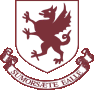 Somerset Rugby Football UnionPlayer Database FormCounty TeamSomerset Development XVSomerset Development XVSomerset Development XVSomerset Development XVSomerset Development XVSomerset Development XVSomerset Development XVSurnameFirst NameFirst NameAddressPostcodeHome telephoneMobileMobileEmailDate of BirthPlace of BirthPlace of BirthBritish passport holderMedical detailsPlaying positions (Mark Preferred Position as No. 1 and Alternate Position as No. 2)Playing positions (Mark Preferred Position as No. 1 and Alternate Position as No. 2)Playing positions (Mark Preferred Position as No. 1 and Alternate Position as No. 2)Playing positions (Mark Preferred Position as No. 1 and Alternate Position as No. 2)Playing positions (Mark Preferred Position as No. 1 and Alternate Position as No. 2)Playing positions (Mark Preferred Position as No. 1 and Alternate Position as No. 2)Playing positions (Mark Preferred Position as No. 1 and Alternate Position as No. 2)Playing positions (Mark Preferred Position as No. 1 and Alternate Position as No. 2)Loose head propHookerHookerTight head propLockOpenside flankerOpenside flankerBlindside flankerNo. 8Scrum halfScrum halfFly halfLeft wingInside centreInside centreOutside centreRight wingFull backFull backClubSchool, University or Employer’s name and addressSchool, University or Employer’s name and addressSchool, University or Employer’s name and addressSchool, University or Employer’s name and addressSchool, University or Employer’s name and addressSchool, University or Employer’s name and addressSchool, University or Employer’s name and addressSchool, University or Employer’s name and addressNext of kinNext of kinNext of kinNext of kinNext of kinNext of kinNext of kinNext of kinNameRelationshipHome telephoneMobileEmail